Schuljahr 20../20..Fach: Englisch (5 Ustd./ Woche)	Schulart: berufliches Gymnasium, Kunst und Gestaltung         Klassenbezeichnung:  Jgst. 12 und 13Lehrwerksübersicht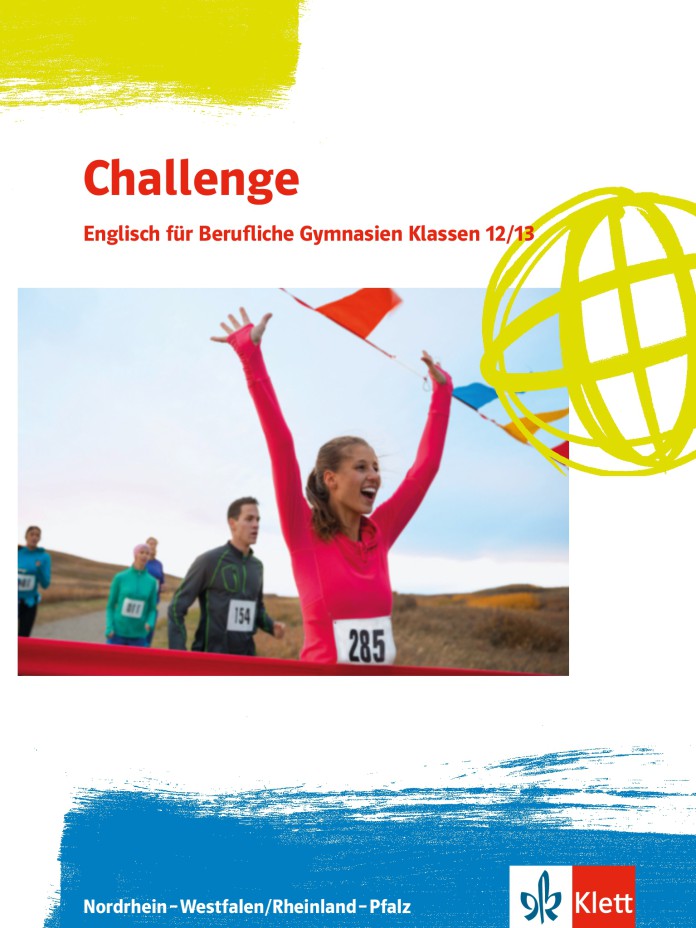 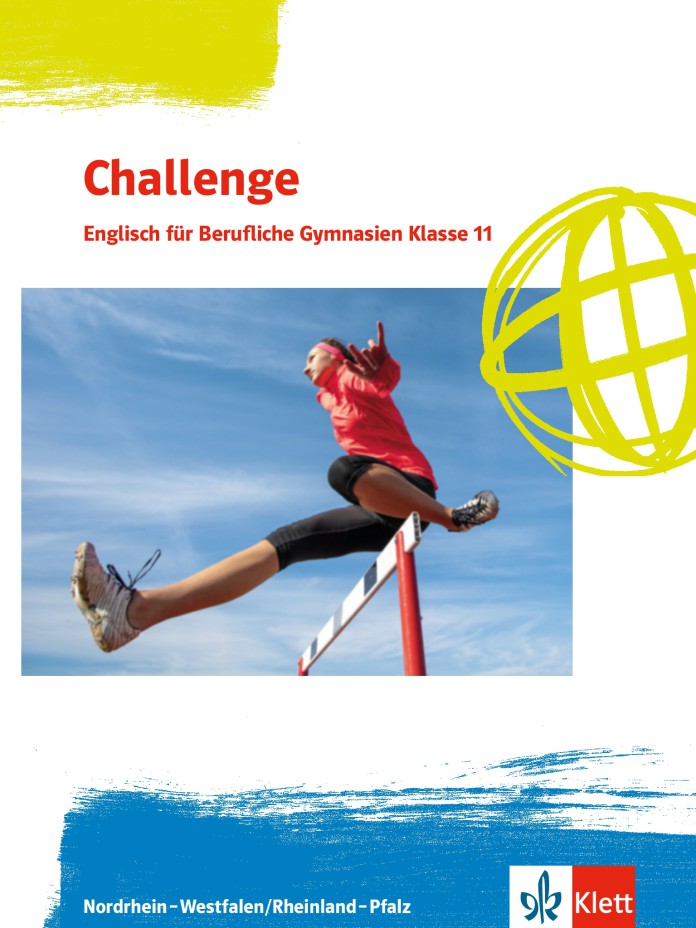 Schülerbuch Kl. 11						978-3-12-809291-1		Schülerbuch Kl. 12–13						978-3-12-809295-9		Workbook Kl. 12–13 + Audio-CD + Exam Training 			978-3-12-809296-6								 Arbeitsheft mit Vokabeltrainer 					978-3-12-809223-2			
Lehrerhandbuch 12–13 mit Video-DVD und MP3-CD		 	978-3-12-809297-3Weitere Informationen unter www.klett.de	HalbjahrKursthema bzw. Vorgaben des LehrplansBehandlung dieses Themasin Challenge Band 2Lernziele / Kompetenzen
Das erste Halbjahr (12.1) behandelt als übergeordnetes Thema The English language in use. Die Unterthemen dieser Sequenz sind argumentation and persuasion, imagination, reality and perception und Varieties in English. Der assessment test 1 stellt zu Beginn des Schuljahrs den individuellen Lernstand der Schülerinnen und Schüler fest und führt zu einer Vereinbarung über den individuellen Förderschwerpunkt bis zu den Herbstferien. Die Rückgabe und Besprechung der Klausur 1 kann eine ausführliche Fehleranalyse, Auswertung der Rückmeldung laut kompetenzorientiertem Bewertungsmodell und abgeleitete Förderempfehlung beinhalten. Gleichzeitig bietet sich in diesem Quartalsgespräch neben der Besprechung der Sonstigen Leistungen eine Überprüfung und ggfls. Veränderung der individuellen Förderschwerpunkte an. Der assessment test 2 stellt zum Ende des 2.Quartals den individuellen Lernstand der Schülerinnen und Schüler auch im Vergleich zum Schuljahrsanfang fest. Die Rückmeldung, Fehleranalyse und Förderempfehlung zu Klausur 2 in einem Quartalsgespräch ermöglicht neben der Besprechung der Sonstigen Leistungen und der Zeugnisnote eine Überprüfung und ggfls. Veränderung der individuellen Förderschwerpunkte für das zweite Halbjahr (12.2).Für eine zusätzliche individuelle Förderung der Schülerinnen und Schüler finden sich im Workbook fünf Einzelprüfungen mit kompletten Aufgabensätzen und Lösungen. Weiterhin gibt es im Lehrerhandbuch insgesamt sechs Klausurvorschläge, die entweder ganz oder in Teilen als Klausuren gestellt oder als Übungstexte an die Schülerinnen und Schüler gegeben werden können. Das erste Halbjahr (12.1) behandelt als übergeordnetes Thema The English language in use. Die Unterthemen dieser Sequenz sind argumentation and persuasion, imagination, reality and perception und Varieties in English. Der assessment test 1 stellt zu Beginn des Schuljahrs den individuellen Lernstand der Schülerinnen und Schüler fest und führt zu einer Vereinbarung über den individuellen Förderschwerpunkt bis zu den Herbstferien. Die Rückgabe und Besprechung der Klausur 1 kann eine ausführliche Fehleranalyse, Auswertung der Rückmeldung laut kompetenzorientiertem Bewertungsmodell und abgeleitete Förderempfehlung beinhalten. Gleichzeitig bietet sich in diesem Quartalsgespräch neben der Besprechung der Sonstigen Leistungen eine Überprüfung und ggfls. Veränderung der individuellen Förderschwerpunkte an. Der assessment test 2 stellt zum Ende des 2.Quartals den individuellen Lernstand der Schülerinnen und Schüler auch im Vergleich zum Schuljahrsanfang fest. Die Rückmeldung, Fehleranalyse und Förderempfehlung zu Klausur 2 in einem Quartalsgespräch ermöglicht neben der Besprechung der Sonstigen Leistungen und der Zeugnisnote eine Überprüfung und ggfls. Veränderung der individuellen Förderschwerpunkte für das zweite Halbjahr (12.2).Für eine zusätzliche individuelle Förderung der Schülerinnen und Schüler finden sich im Workbook fünf Einzelprüfungen mit kompletten Aufgabensätzen und Lösungen. Weiterhin gibt es im Lehrerhandbuch insgesamt sechs Klausurvorschläge, die entweder ganz oder in Teilen als Klausuren gestellt oder als Übungstexte an die Schülerinnen und Schüler gegeben werden können. Das erste Halbjahr (12.1) behandelt als übergeordnetes Thema The English language in use. Die Unterthemen dieser Sequenz sind argumentation and persuasion, imagination, reality and perception und Varieties in English. Der assessment test 1 stellt zu Beginn des Schuljahrs den individuellen Lernstand der Schülerinnen und Schüler fest und führt zu einer Vereinbarung über den individuellen Förderschwerpunkt bis zu den Herbstferien. Die Rückgabe und Besprechung der Klausur 1 kann eine ausführliche Fehleranalyse, Auswertung der Rückmeldung laut kompetenzorientiertem Bewertungsmodell und abgeleitete Förderempfehlung beinhalten. Gleichzeitig bietet sich in diesem Quartalsgespräch neben der Besprechung der Sonstigen Leistungen eine Überprüfung und ggfls. Veränderung der individuellen Förderschwerpunkte an. Der assessment test 2 stellt zum Ende des 2.Quartals den individuellen Lernstand der Schülerinnen und Schüler auch im Vergleich zum Schuljahrsanfang fest. Die Rückmeldung, Fehleranalyse und Förderempfehlung zu Klausur 2 in einem Quartalsgespräch ermöglicht neben der Besprechung der Sonstigen Leistungen und der Zeugnisnote eine Überprüfung und ggfls. Veränderung der individuellen Förderschwerpunkte für das zweite Halbjahr (12.2).Für eine zusätzliche individuelle Förderung der Schülerinnen und Schüler finden sich im Workbook fünf Einzelprüfungen mit kompletten Aufgabensätzen und Lösungen. Weiterhin gibt es im Lehrerhandbuch insgesamt sechs Klausurvorschläge, die entweder ganz oder in Teilen als Klausuren gestellt oder als Übungstexte an die Schülerinnen und Schüler gegeben werden können. Das erste Halbjahr (12.1) behandelt als übergeordnetes Thema The English language in use. Die Unterthemen dieser Sequenz sind argumentation and persuasion, imagination, reality and perception und Varieties in English. Der assessment test 1 stellt zu Beginn des Schuljahrs den individuellen Lernstand der Schülerinnen und Schüler fest und führt zu einer Vereinbarung über den individuellen Förderschwerpunkt bis zu den Herbstferien. Die Rückgabe und Besprechung der Klausur 1 kann eine ausführliche Fehleranalyse, Auswertung der Rückmeldung laut kompetenzorientiertem Bewertungsmodell und abgeleitete Förderempfehlung beinhalten. Gleichzeitig bietet sich in diesem Quartalsgespräch neben der Besprechung der Sonstigen Leistungen eine Überprüfung und ggfls. Veränderung der individuellen Förderschwerpunkte an. Der assessment test 2 stellt zum Ende des 2.Quartals den individuellen Lernstand der Schülerinnen und Schüler auch im Vergleich zum Schuljahrsanfang fest. Die Rückmeldung, Fehleranalyse und Förderempfehlung zu Klausur 2 in einem Quartalsgespräch ermöglicht neben der Besprechung der Sonstigen Leistungen und der Zeugnisnote eine Überprüfung und ggfls. Veränderung der individuellen Förderschwerpunkte für das zweite Halbjahr (12.2).Für eine zusätzliche individuelle Förderung der Schülerinnen und Schüler finden sich im Workbook fünf Einzelprüfungen mit kompletten Aufgabensätzen und Lösungen. Weiterhin gibt es im Lehrerhandbuch insgesamt sechs Klausurvorschläge, die entweder ganz oder in Teilen als Klausuren gestellt oder als Übungstexte an die Schülerinnen und Schüler gegeben werden können. 12.1assessment test 1Feststellen des Lernstandes in den Kompetenzbereichen Hörverstehen, Leseverstehen, Schreibkompetenz, mündliche InteraktionskompetenzSelbsteinschätzung gemäß self assessment FormulierungenFestlegen von individuellen Förderschwerpunkten 12.1The English language in use – argumentation and persuasionTopic 2 A Effective AdvertisementsTopic 2 B Marketing with purposeTopic 2 C Working in advertisingSchriftliche Rezeption: Leseverstehen, detaillierte Informationsentnahme, Fragen zum TextMündliche Interaktion partner interviewTextproduktion commentTextanalyse fiktionaler TextTextanalyse nicht-fiktionaler TextMediation12.1The English language in use –Imagination, reality and perceptionTopic 3 C Machines and social relationshipsTopic 3 Mediation Workshop Socialising with machines Topic 3 Topic Task Staging a talk showTopic 4 B Arts and crafts in the digital ageSchriftliche Rezeption: Leseverstehen, detaillierte Informationsentnahme, Fragen zum TextTextanalyse fiktionaler TextTextproduktion commentTextproduktion blog entryTextproduction describing a pictureMündliche Interaktion: panel discussion12.1The English language in use –Varieties of EnglishTopic 1 A Global languagesTopic 1 B Natural language processingTopic 1 C Reading ShakespeareMediation workshop: Social media and language changeTopic 1 Exam practice A growing number of global firms are using English as their main languageFive flavors of dumbMündliche Interaktion class survey Mündliche Interaktion DiagrammbeschreibungMediationSchriftliche Rezeption: Leseverstehen, detaillierte InformationsentnahmeMündliche Interaktion: panel discussionTextanalyse nicht-fiktionaler TextTextproduktion writing a letterTextproduktion describing a diagramTextproduktion commentTextproduktion describing a cartoonHörverstehenSehverstehen Video12.1assessment test 2Feststellen des Lernstandes in den Kompetenzbereichen Hörverstehen, Leseverstehen, Schreibkompetenz, mündliche InteraktionskompetenzSelbsteinschätzung gemäß self assessment FormulierungenFestlegen von individuellen Förderschwerpunkten Das zweite Halbjahr (12.2) behandelt das übergeordnete Thema Art, design and literature in context. Die Unterthemen dieser Sequenz sind Correlations between the arts in Victorian and modern times und Stage production and cultural background. Der assessment test 3 stellt zum Abschluss der Jahrgangsstufe 12 den individuellen Lernstand der Schülerinnen und Schüler auch im Vergleich zum Schuljahrsanfang fest und führt zu einer Vereinbarung über den individuellen Förderschwerpunkt für das kommende Schuljahr 13. Erneut kann die Rückgabe und Besprechung der beiden Klausuren eine ausführliche Fehleranalyse, Auswertung der Rückmeldung laut kompetenzorientiertem Bewertungsmodell und abgeleitete Förderempfehlung beinhalten. Gleichzeitig bieten sich in diesen Quartalsgesprächen neben der Besprechung der Sonstigen Leistungen eine Überprüfung und ggfls. Veränderung der individuellen Förderschwerpunkte an.Für eine zusätzliche individuelle Förderung der Schülerinnen und Schüler finden sich im Workbook fünf Einzelprüfungen mit kompletten Aufgabensätzen und Lösungen. Weiterhin gibt es im Lehrerhandbuch insgesamt sechs Klausurvorschläge, die entweder ganz oder in Teilen als Klausuren gestellt oder als Übungstexte an die Schülerinnen und Schüler gegeben werden können. Das zweite Halbjahr (12.2) behandelt das übergeordnete Thema Art, design and literature in context. Die Unterthemen dieser Sequenz sind Correlations between the arts in Victorian and modern times und Stage production and cultural background. Der assessment test 3 stellt zum Abschluss der Jahrgangsstufe 12 den individuellen Lernstand der Schülerinnen und Schüler auch im Vergleich zum Schuljahrsanfang fest und führt zu einer Vereinbarung über den individuellen Förderschwerpunkt für das kommende Schuljahr 13. Erneut kann die Rückgabe und Besprechung der beiden Klausuren eine ausführliche Fehleranalyse, Auswertung der Rückmeldung laut kompetenzorientiertem Bewertungsmodell und abgeleitete Förderempfehlung beinhalten. Gleichzeitig bieten sich in diesen Quartalsgesprächen neben der Besprechung der Sonstigen Leistungen eine Überprüfung und ggfls. Veränderung der individuellen Förderschwerpunkte an.Für eine zusätzliche individuelle Förderung der Schülerinnen und Schüler finden sich im Workbook fünf Einzelprüfungen mit kompletten Aufgabensätzen und Lösungen. Weiterhin gibt es im Lehrerhandbuch insgesamt sechs Klausurvorschläge, die entweder ganz oder in Teilen als Klausuren gestellt oder als Übungstexte an die Schülerinnen und Schüler gegeben werden können. Das zweite Halbjahr (12.2) behandelt das übergeordnete Thema Art, design and literature in context. Die Unterthemen dieser Sequenz sind Correlations between the arts in Victorian and modern times und Stage production and cultural background. Der assessment test 3 stellt zum Abschluss der Jahrgangsstufe 12 den individuellen Lernstand der Schülerinnen und Schüler auch im Vergleich zum Schuljahrsanfang fest und führt zu einer Vereinbarung über den individuellen Förderschwerpunkt für das kommende Schuljahr 13. Erneut kann die Rückgabe und Besprechung der beiden Klausuren eine ausführliche Fehleranalyse, Auswertung der Rückmeldung laut kompetenzorientiertem Bewertungsmodell und abgeleitete Förderempfehlung beinhalten. Gleichzeitig bieten sich in diesen Quartalsgesprächen neben der Besprechung der Sonstigen Leistungen eine Überprüfung und ggfls. Veränderung der individuellen Förderschwerpunkte an.Für eine zusätzliche individuelle Förderung der Schülerinnen und Schüler finden sich im Workbook fünf Einzelprüfungen mit kompletten Aufgabensätzen und Lösungen. Weiterhin gibt es im Lehrerhandbuch insgesamt sechs Klausurvorschläge, die entweder ganz oder in Teilen als Klausuren gestellt oder als Übungstexte an die Schülerinnen und Schüler gegeben werden können. Das zweite Halbjahr (12.2) behandelt das übergeordnete Thema Art, design and literature in context. Die Unterthemen dieser Sequenz sind Correlations between the arts in Victorian and modern times und Stage production and cultural background. Der assessment test 3 stellt zum Abschluss der Jahrgangsstufe 12 den individuellen Lernstand der Schülerinnen und Schüler auch im Vergleich zum Schuljahrsanfang fest und führt zu einer Vereinbarung über den individuellen Förderschwerpunkt für das kommende Schuljahr 13. Erneut kann die Rückgabe und Besprechung der beiden Klausuren eine ausführliche Fehleranalyse, Auswertung der Rückmeldung laut kompetenzorientiertem Bewertungsmodell und abgeleitete Förderempfehlung beinhalten. Gleichzeitig bieten sich in diesen Quartalsgesprächen neben der Besprechung der Sonstigen Leistungen eine Überprüfung und ggfls. Veränderung der individuellen Förderschwerpunkte an.Für eine zusätzliche individuelle Förderung der Schülerinnen und Schüler finden sich im Workbook fünf Einzelprüfungen mit kompletten Aufgabensätzen und Lösungen. Weiterhin gibt es im Lehrerhandbuch insgesamt sechs Klausurvorschläge, die entweder ganz oder in Teilen als Klausuren gestellt oder als Übungstexte an die Schülerinnen und Schüler gegeben werden können. 12.2Art, design and literature in context –Correlations between the arts in Victorian and modern timesTopic 9 C ImmortalitySchriftliche Rezeption: Leseverstehen, detaillierte InformationsentnahmeTextanalyse fiktionaler TextTextproduktion Bildbeschreibung Textproduktion writing an email12.2Art, design and literature in context –Stage production and cultural backgroundTopic 1 C Reading ShakespeareTopic 3 Topic Task Staging a talk showSchriftliche Rezeption: Leseverstehen, detaillierte InformationsentnahmeTextanalyse fiktionaler Text (Gedicht und Drama)Textproduktion comment12.2assessment test 3Feststellen des Lernstandes in den Kompetenzbereichen Hörverstehen, Leseverstehen, Schreibkompetenz, mündliche InteraktionskompetenzSelbsteinschätzung gemäß self assessment FormulierungenFestlegen von individuellen Förderschwerpunkten Das Halbjahr 13.1 behandelt als übergeordnetes Thema The culture industry. Die Unterthemen dieser Sequenz sind The impact of the media: selling art, design and literature und Advertising and design. Erneut kann die Rückgabe und Besprechung der beiden Klausuren eine ausführliche Fehleranalyse, Auswertung der Rückmeldung laut kompetenzorientiertem Bewertungsmodell und abgeleitete Förderempfehlung beinhalten. Gleichzeitig bietet sich in diesem Quartalsgespräch neben der Besprechung der Sonstigen Leistungen eine Überprüfung und ggfls. Veränderung der individuellen Förderschwerpunkte an.Für eine zusätzliche individuelle Förderung der Schülerinnen und Schüler finden sich im Workbook fünf Einzelprüfungen mit kompletten Aufgabensätzen und Lösungen. Weiterhin gibt es im Lehrerhandbuch insgesamt sechs Klausurvorschläge, die entweder ganz oder in Teilen als Klausuren gestellt oder als Übungstexte an die Schülerinnen und Schüler gegeben werden können. Das Halbjahr 13.1 behandelt als übergeordnetes Thema The culture industry. Die Unterthemen dieser Sequenz sind The impact of the media: selling art, design and literature und Advertising and design. Erneut kann die Rückgabe und Besprechung der beiden Klausuren eine ausführliche Fehleranalyse, Auswertung der Rückmeldung laut kompetenzorientiertem Bewertungsmodell und abgeleitete Förderempfehlung beinhalten. Gleichzeitig bietet sich in diesem Quartalsgespräch neben der Besprechung der Sonstigen Leistungen eine Überprüfung und ggfls. Veränderung der individuellen Förderschwerpunkte an.Für eine zusätzliche individuelle Förderung der Schülerinnen und Schüler finden sich im Workbook fünf Einzelprüfungen mit kompletten Aufgabensätzen und Lösungen. Weiterhin gibt es im Lehrerhandbuch insgesamt sechs Klausurvorschläge, die entweder ganz oder in Teilen als Klausuren gestellt oder als Übungstexte an die Schülerinnen und Schüler gegeben werden können. Das Halbjahr 13.1 behandelt als übergeordnetes Thema The culture industry. Die Unterthemen dieser Sequenz sind The impact of the media: selling art, design and literature und Advertising and design. Erneut kann die Rückgabe und Besprechung der beiden Klausuren eine ausführliche Fehleranalyse, Auswertung der Rückmeldung laut kompetenzorientiertem Bewertungsmodell und abgeleitete Förderempfehlung beinhalten. Gleichzeitig bietet sich in diesem Quartalsgespräch neben der Besprechung der Sonstigen Leistungen eine Überprüfung und ggfls. Veränderung der individuellen Förderschwerpunkte an.Für eine zusätzliche individuelle Förderung der Schülerinnen und Schüler finden sich im Workbook fünf Einzelprüfungen mit kompletten Aufgabensätzen und Lösungen. Weiterhin gibt es im Lehrerhandbuch insgesamt sechs Klausurvorschläge, die entweder ganz oder in Teilen als Klausuren gestellt oder als Übungstexte an die Schülerinnen und Schüler gegeben werden können. Das Halbjahr 13.1 behandelt als übergeordnetes Thema The culture industry. Die Unterthemen dieser Sequenz sind The impact of the media: selling art, design and literature und Advertising and design. Erneut kann die Rückgabe und Besprechung der beiden Klausuren eine ausführliche Fehleranalyse, Auswertung der Rückmeldung laut kompetenzorientiertem Bewertungsmodell und abgeleitete Förderempfehlung beinhalten. Gleichzeitig bietet sich in diesem Quartalsgespräch neben der Besprechung der Sonstigen Leistungen eine Überprüfung und ggfls. Veränderung der individuellen Förderschwerpunkte an.Für eine zusätzliche individuelle Förderung der Schülerinnen und Schüler finden sich im Workbook fünf Einzelprüfungen mit kompletten Aufgabensätzen und Lösungen. Weiterhin gibt es im Lehrerhandbuch insgesamt sechs Klausurvorschläge, die entweder ganz oder in Teilen als Klausuren gestellt oder als Übungstexte an die Schülerinnen und Schüler gegeben werden können. 13.1The culture industry –The impact of the media: selling art, design and literatureTopic 1 Mediation workshop Social media and language changeTopic 2 B Marketing with purposeTopic 5 C Benefits of innovative technologiesSchriftliche Rezeption: Leseverstehen, detaillierte InformationsentnahmeMediationTextproduktion Bildbeschreibung Mündliche Interaktion partner interview Textproduktion comment13.1The culture industry –Advertising and designTopic 2 A Effective advertisementsTopic 2 B Marketing with purposeTopic 2 C Working in advertisingTopic 2 Mediation workshop Product designTopic 2 Topic Task Creating a marketing campaignSchriftliche Rezeption: Leseverstehen, detaillierte InformationsentnahmeTextanalyse nicht-fiktionaler TextTextanalyse fiktionaler TextTextproduktion commentMediationTextproduktion DiagrammbeschreibungMündliche Interaktion panel discussion SehverstehenTextproduktion informative text Textprodikktion reviewMündliche Interaktion group discussion Das Halbjahr 13.2 behandelt als übergeordnetes Thema The global challenge. Die Unterthemen dieser Sequenz sind International phenomena, International relations and visions und Cross-cultural attitudes and tendencies in art and design. Erneut kann die Rückgabe und Besprechung der beiden Klausuren eine ausführliche Fehleranalyse, Auswertung der Rückmeldung laut kompetenzorientiertem Bewertungsmodell und abgeleitete Förderempfehlung beinhalten. Gleichzeitig bietet sich in diesem Quartalsgespräch neben der Besprechung der Sonstigen Leistungen eine Überprüfung und ggfls. Veränderung der individuellen Förderschwerpunkte besonders im Hinblick auf die Abiturprüfung an.Für eine zusätzliche individuelle Förderung der Schülerinnen und Schüler finden sich im Workbook fünf Einzelprüfungen mit kompletten Aufgabensätzen und Lösungen. Weiterhin gibt es im Lehrerhandbuch insgesamt sechs Klausurvorschläge, die entweder ganz oder in Teilen als Klausuren gestellt oder als Übungstexte an die Schülerinnen und Schüler gegeben werden können. Das Halbjahr 13.2 behandelt als übergeordnetes Thema The global challenge. Die Unterthemen dieser Sequenz sind International phenomena, International relations and visions und Cross-cultural attitudes and tendencies in art and design. Erneut kann die Rückgabe und Besprechung der beiden Klausuren eine ausführliche Fehleranalyse, Auswertung der Rückmeldung laut kompetenzorientiertem Bewertungsmodell und abgeleitete Förderempfehlung beinhalten. Gleichzeitig bietet sich in diesem Quartalsgespräch neben der Besprechung der Sonstigen Leistungen eine Überprüfung und ggfls. Veränderung der individuellen Förderschwerpunkte besonders im Hinblick auf die Abiturprüfung an.Für eine zusätzliche individuelle Förderung der Schülerinnen und Schüler finden sich im Workbook fünf Einzelprüfungen mit kompletten Aufgabensätzen und Lösungen. Weiterhin gibt es im Lehrerhandbuch insgesamt sechs Klausurvorschläge, die entweder ganz oder in Teilen als Klausuren gestellt oder als Übungstexte an die Schülerinnen und Schüler gegeben werden können. Das Halbjahr 13.2 behandelt als übergeordnetes Thema The global challenge. Die Unterthemen dieser Sequenz sind International phenomena, International relations and visions und Cross-cultural attitudes and tendencies in art and design. Erneut kann die Rückgabe und Besprechung der beiden Klausuren eine ausführliche Fehleranalyse, Auswertung der Rückmeldung laut kompetenzorientiertem Bewertungsmodell und abgeleitete Förderempfehlung beinhalten. Gleichzeitig bietet sich in diesem Quartalsgespräch neben der Besprechung der Sonstigen Leistungen eine Überprüfung und ggfls. Veränderung der individuellen Förderschwerpunkte besonders im Hinblick auf die Abiturprüfung an.Für eine zusätzliche individuelle Förderung der Schülerinnen und Schüler finden sich im Workbook fünf Einzelprüfungen mit kompletten Aufgabensätzen und Lösungen. Weiterhin gibt es im Lehrerhandbuch insgesamt sechs Klausurvorschläge, die entweder ganz oder in Teilen als Klausuren gestellt oder als Übungstexte an die Schülerinnen und Schüler gegeben werden können. Das Halbjahr 13.2 behandelt als übergeordnetes Thema The global challenge. Die Unterthemen dieser Sequenz sind International phenomena, International relations and visions und Cross-cultural attitudes and tendencies in art and design. Erneut kann die Rückgabe und Besprechung der beiden Klausuren eine ausführliche Fehleranalyse, Auswertung der Rückmeldung laut kompetenzorientiertem Bewertungsmodell und abgeleitete Förderempfehlung beinhalten. Gleichzeitig bietet sich in diesem Quartalsgespräch neben der Besprechung der Sonstigen Leistungen eine Überprüfung und ggfls. Veränderung der individuellen Förderschwerpunkte besonders im Hinblick auf die Abiturprüfung an.Für eine zusätzliche individuelle Förderung der Schülerinnen und Schüler finden sich im Workbook fünf Einzelprüfungen mit kompletten Aufgabensätzen und Lösungen. Weiterhin gibt es im Lehrerhandbuch insgesamt sechs Klausurvorschläge, die entweder ganz oder in Teilen als Klausuren gestellt oder als Übungstexte an die Schülerinnen und Schüler gegeben werden können. 13.2The global challenge –International phenomenaTopic 8 Exam practice Holy grail: how textile recycling can help slash emissions, pollution and landfillTopic 9 The future of moneyTopic 9 Exam practiceTopic 9 A Green citiesTopic 7 future livingSchriftliche Rezeption: Leseverstehen, detaillierte InformationsentnahmeTextanalyse fiktionaler TextTextproduktion comment13.2The global challenge –International relations and visionsTopic 7 A Immigration and employment in the USTopic 7 B Immigrant experiencesTopic 7 C Push and Pull factors of migrationTopic 7 Mediation workshop Attracting highly qualified staff to Germany Topic 10 A The collective spirit of globalizationTopic 10 B Global waterTopic 10 C Global workTopic 10 Mediation workshop Global strategies for modern managementSchriftliche Rezeption: Leseverstehen, detaillierte InformationsentnahmeTextproduktion commentHörverstehenTextanalyse fiktionaler TextMündliche Interaktion discussionTextanalyse nicht-fiktionaler TextMediationPräsentationTextproduktion DiagrammbeschreibungTextproduktion CartoonbeschreibungSehverstehenTextproduktion report13.2The global challenge –Cross-cultural attitudes and tendencies in art and designTopic 10 Getting startedTopic 9 A Green citiesSchriftliche Rezeption: Leseverstehen, detaillierte InformationsentnahmeTextanalyse fiktionaler TextMediationTextproduktion Bildbeschreibung